         Brisbane Parks and Recreation Commission Action Minutes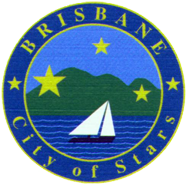 REGULAR MEETINGDecember 7, 2020  BRISBANE CITY HALL VIRTUAL COMMISSION MEETING, 50 PARK PL., BRISBANE, CACALL TO ORDERCommissioner Boggs called the meeting to order at 6:05pm. ROLL CALLCommissioners present: 	Boggs, Ocampo, Marmion, Covino, and BologoffCommissioners absent:   	Needham                    Staff present:                   	Recreation Manager Leek, Recording Secretary Nahass and Recreation Coordinator Jeff FrancoADOPTION OF AGENDACommissioner Bologoff moved, seconded by Commissioner Covino, to approve the December 7, 2020 agenda.  The motion carried 5-0.  APPROVAL OF MINUTESNovember 17, 2020Commissioner Bologoff moved, seconded by Commissioner Ocampo, to approve the November 7, 2020 minutes. The motion carried 5-0.  CITIZEN COMMUNICATIONSNonePRESENTATIONSNoneOLD BUSINESSNoneNEW BUSINESSCommission ReorganizationCommissioner Marmion nominated Commissioner Ocampo for Chairperson, seconded by Commissioner Covino. Vote carried 4-0.Commissioner Covino nominated himself for Vice Chairperson, seconded by Commissioner Marmion. Vote carried 4-0.Commissioner Marmion nominated herself for Sectary, seconded by Commissioner Bologoff. Vote carried 4-0.REPORTSNoneCOMMISSION MATTERSWritten Communications NoneCommission Calendar The next regularly scheduled meeting is January 13, 2021ADJOURNMENT Chairperson Boggs moved to adjourn the meeting at 6:23pm.